                                Provincial Stroke Services Staff Orientation Checklist       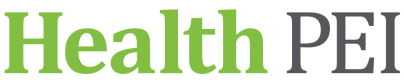 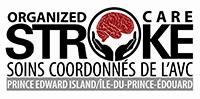 This orientation is intended to be a generic orientation to the Provincial Stroke Services. It is not intended to replace the site, service and role specific orientations that address operational policies, protocols and processes including and not limited to: documentation, workload measurement (if applicable), location of assessment tools/equipment, tour of work unit, etc.  All staff are expected to review the information in the General Information Section.  Other sections / topics will be identified as priorities based on your profession and your worksite by your Manager.      Provincial Stroke Services Staff/Student Orientation Checklist    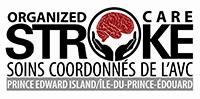 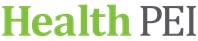 Health PEI is committed to preparing its employees for work within the system.  Orientation is the first step in that effort.  Employees are encouraged to revisit the orientation at any time to refresh their memory of specific information and procedures.  It is the employee’s responsibility to remain informed about official Health PEI and site specific information and procedures.By signing this document, I,	/	do attest that:Print Name	Employee #I have completed Orientation to the Provincial Stroke ServicesI am aware of the policies and requirements applicable to me in my role as an employee in Health PEI.I fully understand that it is my responsibility as a Health PEI employee to have knowledge of official Health PEI and site specific information and procedures.Signature	DateEmail	PhoneAfter you complete the Provincial Stroke Services Orientation:  Fill out, sign, date, and submit this document to your supervisor/manager within 30 days of your employment start date.  Title the email: Orientation Completion FormKeep a copy of this document for your records.Notes / Requests for Professional Development to be reviewed with Manager:SectionContentDate CompleteSectionContentDate CompleteGeneralInformationPEI Organized Stroke Care Program Description Services Flow DiagramGeneralInformation  Role of Provincial Stroke Coordination Office and Positions  (Navigator, Stroke Coordinator)GeneralInformationProfessional Development Information (includes HemispheresGeneralInformationProvincial Stroke Services Staff (Position) Listing (updated Feb 2023)GeneralInformationSupported Conversation with Adults with AphasiaGeneralInformationFAST Poster (2021)  Newsletters Stroke Signals Newsletters   Patient and  Family EducationInventory of Patient and Family stroke education materials – links and printable PDFsStroke DistinctionStroke Distinction 1.1 Information Package Dr. Lindsay Stroke Distinction webinar 20222022 Stroke Distinction: Did You Knows  Did You Knows covering a range of topics e.g. protocols, KQIs  Professional Resources Assessment Tools by Profession  Canadian Stroke Best Practice Recommendations for Patient and Family Education List of resources (links to H&S Canadian Stroke Best Practice Recommendations, March of Dimes, Strokengine) (2021)Nutritional Screening for Stroke SurvivorsStroke U/E Toolkit Post Stroke Driving (Algorithm, Request to Review Driving form, Patient Information) TLR  – Therapy and TLR sheet Stroke Patient Education – CIS Stroke Education Form  Staff & Physician Professional EducationStaff Stroke Education VideosInstructions for viewingLink to TNK vs TPA – Dr Williams Critical Care seriesStroke Program Components:  See Unit / Team Specific InformationStroke Program Components:  See Unit / Team Specific InformationStroke Program Components:  See Unit / Team Specific InformationHyperacute / EDsAcute Stroke Clinical Pathway Emergency Department- Suspect Stroke Medical DirectiveOrder sets (Cerner)Toronto Bedside Swallowing Screening Test (TOR-BSST©) Admission, Discharge and Transfer Criteria Provincial Acute Stroke Unit PolicyProvincial Acute Stroke UnitAcute Stroke Clinical Pathway Admission, Discharge and Transfer Criteria Provincial Acute Stroke Unit Policy  AlphaFIM, Barthel, Modified RankinBowel and Bladder Management for Stroke Patients – Clinical ProtocolOral Care for Stroke Patients – Clinical ProtocolOrder sets (including stroke admission)Venous Thromboembolism (VTE) Prophylaxis for Stroke Patients – Clinical Protocol Toronto Bedside Swallowing Screening Test (TOR-BSST©)Provincial Rehabilitation UnitAdmission Criteria: Inpatient Provincial Rehabilitation PolicyBowel and Bladder Management for Stroke Patients – Clinical ProtocolNational Rehabilitation Reporting System (NRS) Pamphlet (FIM)Provincial Rehabilitation Unit HandbookOral Care – Stroke Patients – Clinical ProtocolStroke Rehabilitation Admission Protocol Venous Thromboembolism (VTE) Prophylaxis – Stroke Patients – Clinical ProtocolAmbulatory Stroke Rehabilitation ServicesProvincial Ambulatory Stroke Rehabilitation Services Brochure 2022District – Patient Information Sheet and Frequently Asked QuestionsProvincial Ambulatory Rehabilitation Services Referral FormCommunity Transitions Service One Pager  Telestroke Telestroke Rehabilitation Program Model Secondary Stroke Prevention Provincial Secondary Stroke Prevention Clinic (PSSPC)Provincial Secondary Stroke Prevention Clinic Patient Flow Sheet TIA algorithm / Referral FormTIA Patient Handbook PSSPC order set (Cerner)Community ParticipationMany resources support life after stroke; they are always changing. 211 is a valuable information and referral service.Link to Stroke NavigatorArchive (past reference material)Heart & Stroke Poster (Stroke Congress 2010)Making Health Last in Long-Term CareOrientation to Stroke ServicesOrientation to Stroke Strategy & Coordinated Stroke Care ModelStroke Congress poster – Community needsProvincial Ambulatory Stroke Rehabilitation Services CharterTelestroke Updates (PEI Stroke Conference) 